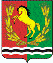                                             СОВЕТ ДЕПУТАТОВ                       МУНИЦИПАЛЬНОГО ОБРАЗОВАНИЯ                  СТАРОМУКМЕНЕВСКИЙ СЕЛЬСОВЕТ                             АСЕКЕЕВСКОГО РАЙОНА                             ОРЕНБУРГСКОЙ ОБЛАСТИ                                           третьего созыва                                           РЕШЕНИЕ      17.01.2018                              с.Cтаромукменево                           №  44 «Отчет главы МО Старомукменевский сельсовет о работе, проделанной в 2017 году».Заслушав отчет главы МО Старомукменевский сельсовет  Аглиуллиной Н.Ш. о работе, проделанной в 2017 году Совет депутатов МО Старомукменевский сельсоветРЕШИЛ:1. Принять к сведению доклад главы МО  Старомукменевский сельсовет о работе, проделанной в 2016 году согласно приложению.2. Главе МО Старомукменевский сельсовет принять необходимые меры по повышению ответственности органовместного самоуправления и должностных лиц администрации МО Старомукменевский сельсовет по повышению эффективности их работы.3. Контроль за выполнением настоящего решения возлагается на постоянные депутатские комиссии Совета народных депутатов МО Старомукменевский сельсовет.4. Настоящее решение вступает в силу со дня подписания и подлежит обнародованию в установленном порядкеГлава администрации                                               Н.Ш. Аглиуллина                                                                                                                Приложение                                                                                                      к решению                                                                                                                 Совета депутатов                                                                                                        от 17.02.2018 №44                                                                     О Т Ч Е Тглавы  Старомукменевского  сельсовета  о работе за 2017 годДобрый день, уважаемые жители Старомукменевского сельсовета, коллеги и гости! В соответствии с Уставом муниципального образования Старомукменевский сельсовет Глава администрации муниципального образования должен ежегодно отчитываться перед населением о результатах своей деятельности и деятельности администрации сельсовета. Работа администрации сельсовета – это исполнение полномочий, предусмотренных Федеральным законодательством по обеспечению деятельности местного самоуправления на территории нашего муниципального образования. Эти полномочия осуществляются путем организации повседневной работы администрации сельсовета, осуществления личного приема граждан главой сельсовета и специалистами администрации сельсовета, рассмотрение письменных и устных обращений граждан. Отчет о результатах  деятельности  главы и о деятельности администрации – это не только исполнение требований законодательства, но и возможность еще раз проанализировать ситуацию, обсудить проблемы, возможность определить дальнейшие шаги развития муниципального образования. Администрация сельсовета строит свою работу в соответствии с утвержденными планами работы. За 2017 год администрацией сельсовета принято 36 постановления и 38 распоряжений. Проекты нормативно-правовых актов, касающиеся прав и свобод граждан проходят процедуру общественного обсуждения. Для информирования населения о наиболее важных вопросах поселения создан официальный сайт администрации сельсовета: Stmukss.ru.На сайте размещаются вся информация и о проектах , о доходах  и о исполнении бюджета.Администрация сельсовета строит свою работу совместно с депутатами Совета депутатов, избранными на местных выборах. Совет депутатов состоит из 7 депутатов. За 2017 год ими принято -40 решений.  Внесено  изменение в  Устав . Оно зарегистрировано в министерстве Юстиции  Оренбургской области, положения по уплате местных налогов, бюджет на 2018 год и плановый период 2019-2020 годы. Депутаты принимают участие в общественной жизни жителей муниципального образования. Участвуют в проводимых субботниках и массовых мероприятиях. Совместно с администрацией сельсовета стараются решать проблемы односельчан. Особо хотелось бы отметить таких депутатов как:  Мингазова М.И. , Равилова Р.Р. Абдулина Х.Х. Шамассовский участок курьируется  Мугиновой Р  Успешная   работа депутата  и населения и администрации , личный пример депутатадает свои результаты.    В поле ее внимания и дороги , и освещение, обкос , обеспечение   продуктами и оплата коммунальных услуг. Семья депутата Мингазова Марселя участвовала в Вовсероссийском конкурсе  Семья года 2017.   И в региональном этапе данная семья  получила  благодарственное письмо Самсонова и ценный подарок.                                        состав территории нашего сельсовета входят с. Старомукменево, пос. шамассовка и пос. Игенчеляр.На территории сельсовета на 01.01.2018 г. проживает 586 человек . в Старомукменево-508,шамассовка-76.Игенчеляр-2чел. 68 человек детского возраста.За 2017 год  прибыло –  6 , убыло-22, родилось-2, умерло – 8 Из статистических данных видно, что население убывает .  Всего на территории сельсовета проживает –  288 семей, из них – многодетных семей – 2.   Неблагополучных семей, которые состоят на учете в настоящее время у нас-одна семья. Она является и малообеспеченной , и  многодетной. Есть семьи, которые требуют постоянного контроля. Стараемся оказать им посильную помощь совместно с социальными службами района и администрацией школы. Систематически ведётся работа по рассмотрению поступивших сигналов  о родителях недобросовестно исполняющих свои обязанности по воспитанию несовершеннолетних детей. Совместно с сотрудниками общественной инспекции по делам несовершеннолетних при администрации сельсовета и учителями школ проводятся рейды по семьям находящихся в социально опасном положении.   Если рассматривать национальный состав населения, то он   на 98% состоит из татар. Каких либо конфликтов на национальной или межконфессиональной почвах среди жителей не возникали и предпосылок к их возникновению нет.   Ежеквартально мы сдаем отчет по национальной политике. В мечеть  систематически приезжает комиссия с представителями прокуратуры ,ФСБ . Они проверяют деятельность мечети , никакой запрещенной литературы или отклонений от традиционного вероисповедания не обнаружено. На территории муниципального образования осуществляют деятельность 6 индивидуальных предпринимателя, которые оказывают услуги населению в  обеспечении продовольственными и промышленными товарами , услуги по перевозки граждан в направлениях Асекеево,Бугуруслан и Самара .   4 магазина  в с.Старомукменево и 1 Райповская автолавка  обеспечивают население  товарами первой необходимости.. Перебои с хлебом были только пару раз и  сразу они исправлялись.     В настоящее время на территории муниципального образования функционирует одна общеобразовательная  школа в с. Старомукменево , где получают знания 32 ученика. Подвоз детей из пос. Шамассовка осуществляется  ежедневно в центральную усадьбу и в Старокульшариповскую СОШ .   Связи  с педколлективом , учащимися  у администрации сельсовета самые теплые.Услуги в области здравоохранения на территории   Старомукменевского сельсовета оказывает один  ФАП в с. Старомукменево. Жители пос. Шамассовка обслуживаются мобильным  медавтомобилем. Данная медицинская услуга –оказание мед помощи и обеспечение лекарственными препаратами учреждения в течение года работали постоянно.   Для удобства  посетителей в Старомукменевском ФАПе  со стороны администрации сельсовета  была оказана помощь в оборудовании теплого туалета. Диспансеризация населения идет по графику и осуществляется  бесперебойное обеспечение лекарствами и под заказ.  Также по графику приезжает  флюорограф. Организация досуга населения возложена на учреждения культуры. На территории сельсовета в  2017 года функционировал только  сельский дом культуры в с. Старомукменево и при нем сельская библиотека.  Шамассовский сельский клуб заморожен на на холодное время года. Учреждения культуры полностью финансируются с местного бюджета. Здание СДК находится на балансе администрации сельсовета.  На содержание СДК у нас уходит 898тысяч рублей.  Что касается самой работы учреждений культуры:При сельском Доме культуры под руководством директора Шаймуратовой Г.С. и художественного руководителя Гузаировой Л.К. постоянно функционируют кружки для взрослого  и для детей .Под руководством заведующей библиотеки  Мусифуллиной М.Р. организована работа детских кружков   и для пожилого населения.Работниками культуры постоянно проводятся встречи учащихся школ с ветеранами и тружениками тыла. Готовятся концертные программы к таким праздникам как 8 марта, День Победы, День матери, Новогодние праздники.Не остаются без внимания и пожилые жители нашего сельсовета к празднику Пожилого человека всегда готовятся праздничные программы  за праздничным столом.. Работники учреждений культуры являются постоянными участниками районных конкурсов художественной самодеятельности и театральных конкурсов.В с. Старомукменево имеется отделение почтамта  и сбербанка. Администрация сельсовета совместно с работниками  почты  ведем разьяснительную работу, принимает все усилия, чтобы данные учреждения продолжали функционировать на нашей территории и в дальнейшем. Это в основном подписка на газеты  125экземпляров районной газеты Родные просторы.,  проведение операций по пластиковым картам в отделении сбербанка.Наиболее важным и сложным вопрос в рамках реализации полномочий,  администрации сельсовета  является формирование и эффективное расходование бюджетных средств.  Бюджетная политика в сфере расходов местного бюджета  была направлена на решение социальных и экономических задач поселения, на обеспечение эффективности и результативности бюджетных расходов. Прежде всего, финансирование было направлено на решение основных вопросов жизнеобеспечения населения.Доходы местного бюджета, утвержденные на 1 января 2017 года составляли 2 779 700 рублей, расходы 2 924  700 рублей  Отдельно хочется остановиться на расходах местного бюджета:Значительная часть  бюджета направляется на благосостояние. 2017год был обьявлен годом Экологии. Мы участвовали в экологическом десанте по эстафете приняли от своих  коллег Заглядинского сельсовета. Проводили уборку и на роднике , несколько раз обкашивали территорию  обелиска,  убирали на Всемирный день земли  при въезде в село.   Особо хочу отметить  , что  не один раз  проводили субботники на кладбище в с. Старомукменево.   Лето было дождливое  и трава выше роста человеческого . Но на благое дело ходят одни ите же люди, остальные   только  занимают позицию  наблюдателя. Или отражают это дело на страницах соцсетей.  Обкосом занимались   все  добросовестные жители Старомукменево и шамассовка.. Хочу поблагодарить  Садриева Ильнура , Гафиятуллина Айнура, Файзуллина Юнира, Аюпова Марселя. Махьянова Рамиса.   Каждый год мы участвуем  в конкурсе проводимом  совместно  газеты Родные просторы и администрации района. Подворье наших земляков Садриевых Зайнаб апа и Сагит абый заняло 3 место –награждено дипломом и денежной премией. Также  подворье Мухаметзяновых Ильшата и Гульшат  , дизайнерское оформление части сада Гафиятуллина Артура было отмечено грамотами  администрации района.  Также ммы выдвигали территорию  Шамассовского продника Дуслык. Хочу также отметить  территорию и работников магазина.Гареевой гузалии . Они стараются содержать свой участок в порядке , постоянно обкашивают, посадили сосенки.Основной задачей в области благоустройства является наведение санитарного порядка на всей территории сельсовета, которые включают в себя наведение санитарного порядка на социально значимых объектах, на прилегающих территориях к жилым домам, что является немаловажным. Из  204 дворов -79пустующих. Хотя у некоторых есть и хозяева.  Приезжают и вываливают мусор на улицу. Это первые условие для возникновения пожара.На благоустройство населенных пунктов в 2017 году израсходовано всего – 303 149 рублей в том числе:Уличное освещение- 235 132 рубляТехническое обслуживание электрических сетей-10 294 рубляВ летний период администрация сельсовета организует работу по борьбе с сорной и  карантинной растительностью на что из местного бюджета выделено- 32 000 рубля .За счет средств дорожного фонда производились расходы по очистке дорог от снега, обкос обочин дорог от сорной растительности, приобретались ламп ДРЛ для замены сгоревших ламп, произведены расходы на оформление дорог в муниципальную собственность. По водоснабжению населения:Централизованное водоснабжение у нас имеется только в с.Старомукменево  по ул. Молодежная Центральная набережная и пос. Шамассовка. Обслуживанием занимается  ООО Труиддо 01 декабря 2017г.  С 2018г. Обслуживание водопровода переходит Гарейшину. Система водоснабжения в настоящее время полностью оформлена в муниципальную собственность .  Проблемы  с водоснабжением конечно случаются  т.к. большой  износ водопроводных сетей, но не могу не затронуть и проблему большой задолженности самих жителей перед обслуживающей организацией. Администрация сельсовета проводит работу с должниками, но проблема остается. При администрации сельсовета действует жилищная комиссия, так решением комиссии в 2016 году была поставлена на учет в качестве нуждающихся в улучшении жилищных условий 1 семья. Всего по состоянию на  31.12.2016 года  на учете состоит 10 семей. Администрация сельсовета постоянно ведет прием граждан за 2017 выдано для населения 1135 справок. При личном приеме граждан главой сельсовета рассмотрено 18 устных заявлений, письменных заявлений не поступало. Всем обратившимся гражданам оказана практическая помощь.          В соответствии с Федеральным законом от 06.10.2003 года № 131-ФЗ "Об общих принципах организации местного самоуправления в Российской Федерации", требованиями Федерального закона РФ «О воинской обязанности и военной службе», администрацией сельсовета ведется исполнение отдельных государственных полномочий в части ведения воинского учета. Всего на первичном воинском учете  состоит 123  человек.В соответствии со 131-ФЗ, специалистом администрации сельсовета проводится работа по совершению нотариальных действий. За отчетный период было удостоверено 25 документа, из них доверенностей - 24, завещаний - 1 . В целях обеспечения пожарной безопасности на территории муниципального образования  создана Добровольная пожарная охрана.  Здание обеспечено телефонной связью. Имеющийся пожарный автомобиль хоть и является приспособленным для пожаротушения постоянно поддерживается в исправном состоянии. Имеется запас топлива. Всего за 2017 год на тушение пожаров автомобиль выезжал 3 раза.Администрация сельсовета постоянно проводит работу среди населения по обучению правилам пожарной безопасности. В 2016 году проведена работа по установке пожарных извещателей в жилых домах, прежде всего,  где проживают многодетные семьи и одинокие пенсионеры. Всего установлено 50 извещателей. Работа в данном направлении будет продолжена.В завершении отчета хочется сказать о задачах на текущий год:Продолжить работы по благоустройству и озеленению муниципального образования, активизировать работу с населением за чистоту наших территорий. Ремонт внутрипоселковой дороги по ул. Набережная Продлить работу по наполнению бюджета поселения, по сокращению задолженности по налогам и сборам, повысить эффективность управления и распоряжения муниципальной собственностью.Задачи перед нами стоят важные и сложные. Мне хочется, чтобы все живущие здесь понимали, что все зависит от нас самих. Пусть каждый из нас сделает немного хорошего, внесет свой посильный вклад в развитие своего села, и всем нам станет жить лучше и комфортнее.Хочу выразить благодарность работникам Администрации сельсовета, которые в полном объеме и качественно выполняют свои обязанности, ищут ответы на все вопросы, которые задают граждане нашего муниципального образования и делают все для того, чтобы муниципальное образование Старомукменевский сельсовет было жизнеспособным и развивающимся.Хочу пожелать Вам всем крепкого здоровья, семейного благополучия, чистого и светлого неба над головой, достойной заработной платы, удачи и счастья детям, внукам.Огромное Вам всем спасибо за внимание!